                                                       ПроектД. Ющук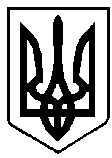 ВАРАСЬКА МІСЬКА РАДАВИКОНАВЧИЙ КОМІТЕТВАРАСЬКОЇ МІСЬКОЇ РАДИ                   Р І Ш Е Н Н Я                            17 листопада  2021 року	                                             	      № 391Розглянувши  науково – технічний звіт «Визначення норм надання послуг з вивезення побутових відходів на території Вараської міської територіальної громади», розроблений Державним підприємством «Науково-дослідний та конструкторсько-технологічний інститут міського господарства»  м.Київ ,  відповідно до законів України «Про житлово-комунальні послуги», «Про відходи», постанови Кабінету Міністрів України від 10 грудня 2008 № 1070 «Про затвердження Правил надання послуг з поводження з побутовими відходами»,  керуючись підпунктом 16 пункту «а» статті 30 Закону України «Про місцеве самоврядування в Україні», виконавчий  комітет Вараської міської радиВ И Р І Ш И В :	1. Затвердити норми надання послуг з вивезення побутових відходів на території Вараської міської територіальної громади на 2021-2025 роки згідно з додатком.2. Визнати таким, що втратило чинність рішення виконавчого комітету від 03.03.2016 № 40 «Про затвердження норм надання послуг з вивезення побутових відходів».3. Контроль за виконанням  рішення покласти на заступника міського голови  з питань діяльності виконавчих органів ради Ігоря ВОСКОБОЙНИКА.Міський голова                                              Олександр МЕНЗУЛПро затвердження норм надання послуг з вивезення побутових відходів для Вараської міської територіальної громади на 2021-2025 роки